Дата: 23.04.2020Група: Е-81Предмет: біологія і екологіяТема : «Екологічні сукцесії як процеси саморозвитку екосистем. Причини сукцесій та їхні типи. Закономірності сукцесій»ІнструкціяОзнайомитися з теоретичним матеріалом в підручнику В.І. Соболь «Біологія і екологія» 11 клас: https://pidruchnyk.com.ua/1244-biologi-11-klas-sobol.html § 41.Написати короткий конспект.Пройти тестування за цим посиланням:https://naurok.com.ua/test/ekologichni-sukcesi-yak-procesi-samorozvitku-ekosistem-267225.htmlТеоретичний матеріалЗавдяки багаторічним дослідженням американський ботанік Фредерік Едвард Клементс (1874-1945) сформулював у 1916 р. концепцію рослинних сукцесій, що довела своє право на існування. На честь науковця названо цілий рід рослин з родини Товстянкових - рід Клементсія. На сьогодні теорія екологічних сукцесій є одним з найважливіших узагальнень в екології. У чому суть сучасного вчення про сукцесії?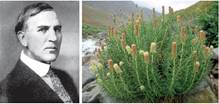 Яке значення та етапи сукцесій?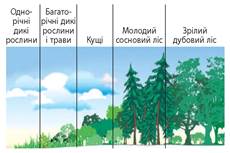 Іл. 68. Приклади сукцесійних змінЕКОЛОГІЧНІ СУКЦЕСІЇ (від лат. succesio - наступність) - спрямовані послідовні зміни угруповань організмів на певній ділянці середовища, що призводять до відновлення або перетворення екосистем відповідно до природних умов. Послідовність екосистем, що змінюють одна одну в процесі сукцесії, називається сукцесійною серією, а окрема екосистема - стадією сукцесії (іл. 68).Найзагальнішими етапами екологічних сукцесій є такі:Етап первинного заселення. Процес сукцесії починається із заселення лишайниками, нижчими грибами (первинні сукцесії) і рослинами (вторинні сукцесії). Згодом на цих ділянках формуються або відновлюються зооценози та мікробіоценози.Етап формування піонерних угруповань (угруповання організмів, які існують на початку сукцесій). Вони, як правило, нестійкі, із незначним видовим різноманіттям, нескладними ланцюгами живлення, слабкою мінералізацією решток тощо.Етап формування проміжних угруповань, які також є нестійкими, але в них збільшується видове різноманіття, розгалужуються трофічні мережі тощо.Етап формування зрілих (клімаксних) екосистем з високим ступенем стійкості, найбільшим біорізноманіттям, максимальною кількістю біомаси, збалансованістю процесів продукції й мінералізації.Отже, постійні зміни середовища життя ведуть до сукцесій, кінцевою метою яких є досягнення стабільного стану.Які причини й типи сукцесій?Причинами сукцесій можуть бути: зміни клімату, природні катаклізми (вулкани, землетруси, повені), діяльність людини. Важливе значення в сучасній екології надається біотичним чинниками: види організмів сукцесійного угруповання здатні змінювати умови існування інших видів. У більшості випадків рушійними чинниками змін і розвитку нестійких екосистем є незбалансованість кругообігу речовин і зменшення видового біорізноманіття.Сукцесії бувають повільними (тривають упродовж тисячоліть і десятків тисяч років), середніми (упродовж століть) і швидкими (упродовж десятиліть). Залежно від причини виникнення сукцесії поділяють на два типи: 1) ендогенні (автогенні) - відбуваються з внутрішніх причин (наприклад, утворення нових видів); 2) екзогенні (алогенні) - виникають під дією зовнішніх чинників (наприклад, засолення, підтоплення, вселення чужорідних видів). Сукцесії можуть бути: природними (наприклад, виникають внаслідок підняття або опускання суходолу) й антропогенними (наприклад, внаслідок вирубування лісу, розорювання степу).За особливостями формування сукцесії поділяють на первинні та вторинні. Первинні сукцесії - це поява і розвиток угруповань у місцях, де їх раніше не було (наприклад, розвиток екосистем на скельних породах, зсувах, відмілинах річок, вулканічних островах). Вторинні сукцесії - це відновлення природних угруповань після певних порушень (наприклад, відновлення лісів після пожеж або вирубування, степів - після розорювання).Отже, екологічні сукцесії є механізмами появи, розвитку, самоорганізації та самовідновлення екосистем.Які закономірності сукцесій?Знаючи динаміку змін основних параметрів екосистем, можна визначати їх стійкість до дії зовнішніх чинників, виявляти негативні тенденції у розвитку, визначати можливе антропогенне навантаження на екосистеми тощо.Які ж основні закономірності сукцесій?У 1884 р. французький хімік і фізик А. ле Шательє (1850-1936) сформулював закономірність (принцип Ле Шательє), згідно з якою будь-який зовнішній вплив, що виводить систему зі стану рівноваги, викликає в цій системі процеси, що намагаються послабити зовнішній вплив і повернути систему до початкового рівноважного стану.Можливість переходу нестійкої екосистеми до сукцесійного стану визначається законом одного відсотка: зміна енергетики природної системи в межах 1 %, як правило, не виводить екосистему з рівноважного стану, і навпаки. Зміна потоку енергії у біогеоценозі більш ніж на 1 % як у бік його зменшення, так і в бік збільшення виводить екосистему з клімаксу й переводить її в сукцесійний стан. При цьому через велику кількість чинників, що взаємодіють, здебільшого не можна передбачене, якого характеру набуде сукцесія - прогресуючого або регресуючого.Згідно з правилом максимуму потоку енергії сукцесія відбувається в напрямі фундаментального зміщення потоку енергії в бік зростання її кількості з метою підтримки системи. Сукцесії ведуть до зростання біорізноманіття, але лише до клімаксної стадії.Отже, у зв'язку з тим, що екосистеми є динамічними, прогнозування їх стану й визначення закономірностей розвитку є важливим завданням екології.Завдання для самоперевіркиСкласти характеристику сукцесії: Характеристика сукцесій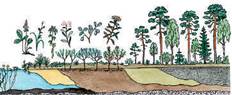 Класичним прикладом сукцесії є заростання озера й перетворення його на болото, згодом - на луки й ліс. Схарактеризуйте цю сукцесію за планом: 1) етапи розвитку; 2) причини виникнення; 3) тип; 4) значення.